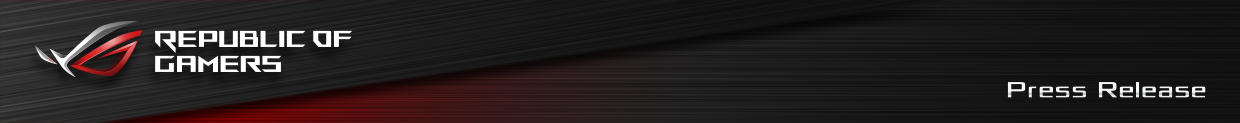 ASUS Republic of Gamers G703 – gamingowa bestia
Firma ASUS Republic of Gamers (ROG) zaprezentowała G703 – pierwszy na świecie laptop gamingowy z 17,3-calowym ekranem Full HD z matrycą Wide View i częstotliwością odświeżania 144 Hz. Gwarantuje to graczom najlepsze efekty wizualne podczas rozgrywki, a także strategiczną przewagę w szybkich grach akcji, takich jak strzelanki FPS czy gry wyścigowe. ASUS ROG G703 oferuje potężną moc, łącząc niesamowicie responsywny ekran z fabrycznie podkręconym procesorem Intel® Core™ i7 i kartą graficzną NVIDIA® GeForce® GTX 1080, dla zapewnienia najwyższej wydajności w czasie gry. Jego nowatorski system Anti-Dust Cooling (ADC) zapewnia efektywne i wysokowydajne chłodzenie systemu, podczas gdy zintegrowana funkcja Xbox® Wireless obsługuje jednocześnie nawet osiem kontrolerów konsoli Xbox One® bez konieczności użycia zewnętrznego koncentratora USB. Laptop G703 to wynik prac zespołu inżynierów ROG w celu zapewnienia najlepszych wrażeń z gry, dzięki czemu na pewno spełni on wymagania najbardziej hardcorowych graczy.Superpłynna rozgrywka przy 144 HzDzięki zastosowaniu wyjątkowej konstrukcji oraz najnowszej mieszanki płynnych kryształów, 17,3-calowy ekran Full HD w G703 to najbardziej responsywny wyświetlacz, jaki kiedykolwiek zamontowano w laptopie — został wyposażony w technologię NVIDIA G-SYNC™ a także może pochwalić się częstotliwością odświeżania 144 Hz dla uzyskania płynnych efektów wizualnych, bez „rwania obrazu”, opóźnień, powidoków lub zacinania się klatek animacji. Gracze uzyskują wrażenia podobne do monitorów desktopowych oraz strategiczną przewagę w szybkich grach, takich jak FPS, szczególnie w sytuacjach wymagających najwyższej precyzji.Podkręcona mocDzięki swojemu innowacyjnemu i opatentowanemu systemowi Anti-Dust Cooling (ADC), układ chłodzenia G703 sprosta wysokim wymaganiom podkręconego systemu. Laptop G703 jest napędzany fabrycznie podkręconym procesorem Intel Core i7-7820HK, który od razu po uruchomieniu jest w stanie osiągnąć prędkość rzędu nawet 4,3 GHz – co stanowi wzrost wydajności o ponad 10% w porównaniu do prędkości bazowej. Podkręcana karta graficzna NVIDIA GeForce GTX 1080 może osiągnąć maksymalną częstotliwość taktowania rzędu nawet 1974 MHz dla zapewnienia wysokiej wydajności grafiki, podczas gdy zarówno 8 GB GDDR5X VRAM, jak i 64 GB DDR4 DRAM można podkręcić odpowiednio do 10,3 GHz (efektywnie) oraz 2800 MHz. G703 oferuje również kompatybilność plug-and-play z wiodącymi na rynku zestawami do VR, umożliwiając całkowite zanurzenie się w światach rozgrywki w wirtualnej rzeczywistości. Dodatkowo G703 jest wyposażony w dwa gniazda PCIe®, z których każde może w maksymalnej konfiguracji obsługiwać dysk 256 GB NVMe® PCIe 3.0 x4 SSD. Istnieje także możliwość skonfigurowania macierzy RAID 0 z dysków SSD, dla uzyskania dostępu do danych z szybkością błyskawicy. ANTI-DUST COOLINGG703 jest wyposażony w innowacyjny system Anti-Dust Cooling (ADC), który umożliwia samoczynne czyszczenie laptopa ze szkodliwych pyłków kurzu i innych drobnych zanieczyszczeń. Kurz, zanieczyszczenia i inne drobne pyłki są usuwane z obudowy przez dwa dedykowane tunele, co zapobiega gromadzeniu się brudu na żebrach radiatora i prowadzi do zwiększenia stabilności i wydłużenia żywotności systemu. Dwa wydajne wentylatory 12 V typu dual-outlet kierują powietrze przez wąskie żebra radiatora i obracają się o 20% szybciej, zapewniając o 42,5% lepszy przepływ powietrza w porównaniu do standardowych wentylatorów o napięciu 5 V. Cztery wyloty powietrza pomagają utrzymać niską temperaturę i zachować wysoką prędkość taktowania GPU podczas intensywnych sesji gamingowych.  Żebra chłodzące mierzą zaledwie 0,1 mm grubości – czyli o połowę mniej niż standardowe rozwiązania. Tak wąskie żebra radiatora umożliwiły inżynierom ROG zastosowanie większej ilości żeber, aby o 16% zwiększyć powierzchnię wydalającą ciepło, pozostawiając przy tym duży odstęp pomiędzy żebrami dla redukcji oporu powietrza o 7%.Dzięki wyjątkowej architekturze rurek cieplnych możliwe jest nie tylko oddzielne chłodzenie CPU i GPU w celu uniknięcia dławienia się systemu (thermal throttling), ale również temperatura komponentów zasilania chipsetu jest utrzymywana poniżej 80°C – co zwiększa stabilność całego systemu i wydłuża żywotność wszystkich komponentów.Gracze mogą również regulować prędkość wentylatorów za pośrednictwem aplikacji ROG Gaming Center, dla zminimalizowania poziomu hałasu oraz redukcji poboru energii. Użytkownicy mogą przyspieszyć pracę wentylatorów podczas wymagających pod względem grafiki maratonów growych, a następnie znowu nieco je spowolnić w czasie wykonywania mniej wymagających zadań. Super wydajny laptop gamingowy z wygodą konsoli do gierG703 łączy ogromną moc obliczeniową z wygodą rozgrywki konsolowej dzięki zastosowaniu zintegrowanej funkcji Xbox Wireless oraz przycisku skrótu Xbox na klawiaturze. Funkcja Xbox Wireless pozwala podłączyć do laptopa G703 nawet osiem kontrolerów Xbox One jedocześnie, bez konieczności użycia zewnętrznego koncentratora USB. Klawisz skrótu Xbox automatycznie uruchamia pasek opcji Xbox Game, dzięki któremu można strumieniować rozgrywkę, albo grać ze znajomymi korzystającymi z różnych platform, w tym Xbox One oraz Windows 10. Indywidualne podświetlenie klawiszy z Aura RGB G703 został wyposażony w klawiaturę gamingową z 2,5-milimetrowym skokiem klawiszy, a także 0,3-milimetrowym zakrzywieniem nasadek klawiszy, co zwiększa komfort użytkowania, podczas gdy funkcja N-key rollover i technologia anti-ghosting zapewniają, że każde naciśnięcie klawisza zostanie prawidłowo zinterpretowane, nawet gdy wciśniętych zostanie kilka klawiszy jednocześnie. Klawiatura jest także wyposażona w zaakcentowane klawisze WASD, wytrzymałą i antypoślizgową powierzchnią na dłonie, a także dedykowane klawisze skrótu do aplikacji Xbox Live, ROG Aura, ROG Gaming Center i XSplit Gamecaster.Technologia podświetlenia ASUS Aura RGB zapewnia graczom swobodę personalizacji efektów świetlnych dla każdego klawisza z osobna oraz w 4 strefach obudowy, wybierając przy tym z szerokiej gamy kolorów. Gracze mogą wybierać spośród różnych presetów, takich jak tryb oddychania, cyklicznej zmiany kolorów lub tryb tęczy, przypisując kolory do pojedynczych klawiszy lub tworząc efekty kolorystyczne dopasowane do konkretnych gier. Wiele opcji połączeńLaptop G703 jest wyposażony w najnowsze i najszybsze technologie połączeń z wyświetlaczami – Thunderbolt™ 3, Mini DisplayPort 1.4 oraz HDMI 2.0. Złącze Thunderbolt 3 umożliwia przesyłanie danych z prędkością sięgającą 40 Gbps – czyli cztery razy wyższą od przepustowości gniazd USB 3.1. Wszystkie te gniazda obsługują sygnał wyjściowy o parametrach 4K UHD przy częstotliwości 60 Hz, dzięki czemu istnieje możliwość jednoczesnego podłączenia do G703 nawet trzech zewnętrznych monitorów, aby w tym samym czasie grać, pracować wielozadaniowo lub cieszyć się wciągającymi wrażeniami kinowymi. Laptop G703 jest także wyposażony w cztery gniazda USB 3.0, co pozwala graczom na jednoczesne podłączenie swojego zestawu do VR, kontrolerów oraz innych urządzeń peryferyjnych.Bezkonkurencyjny dźwięk w grachNa pokładzie G703 znalazł się przetwornik cyfrowo-analogowy ESS® Sabre DAC, zapewniający sygnał wyjściowy o parametrach 32-bity/384 kHz, uzyskując częstotliwość próbkowania o jakości osiem razy lepszej niż płyta CD, dla intensywniejszego i bogatego w detale dźwięku. Sonic Studio III ma możliwość symulacji sygnału z dźwiękiem przestrzennym 7.1, który zapewnia dźwięk 3D na zwykłych słuchawkach stereofonicznych. Dwa głośniki wysokotonowe umieszczone u podstawy ekranu kanalizują fale dźwiękowe o wysokiej częstotliwości prosto w kierunku użytkownika, podczas gdy dwa duże, pełnozakresowe głośniki w obudowie odbijają dźwięk od stołu, dodając mu więcej przestrzeni i głębi. Ponadto technologia inteligentnego wzmacniacza chroni głośniki, jednocześnie zwiększając głośność podczas rozgrywki o 200% z lepszym zakresem dynamiki i poprawionym basem.DOSTĘPNOŚĆ I CENYASUS ROG G703 jest dostępny w sieci sklepów x-kom w sugerowanej cenie detalicznej od 16 999 zł. SPECYFIKACJEASUS ROG G703SPECYFIKACJEASUS ROG G703ProcesorIntel® Core™ i7-7820HKIntel® Core™ i7-7700HQGrafikaNVIDIA® GeForce® GTX 10808 GB GDDR5X RAMSystem operacyjnyWindows 10 HomeWindows 10 ProfessionalSam OSBez OSEKRAN17,3” ekran Full HD (1920 x 1080) z matrycą klasy IPS, podświetleniem LED, częstotliwością odświeżania 144 Hz, czasem reakcji 7 ms, technologią NVIDIA G-SYNC™, a także powłoką antyodblaskowąChipsetIntel® CM238 PamięćMaks. 64 GB DDR4 2400/2800 MHz SDRAMOpcje dyskowe 2,5” SATA 2 TB (5400 rpm)2,5” SATA 1 TB (7200 rpm)2,5” SATA 1 TB (5400 rpm)1x M.2 SATA3 512 GB / 256 GB SSD2x M.2 PCIe X4 NVMe 512 GB / 256 GB SSD (RAID 0)Łączność Wi-Fi802.11ac 2x2 WLANBluetooth® 4.2Opcje łączności4x USB 3.0 (w tym jedno z obsługą tech. USB Charger Plus)1x USB 3.1 Type-C™ (USB-C™)/ Thunderbolt 3 1x mini DisplayPort 1.4 2x gniazda audio jack z wyjściem na słuchawki i wejściem mikrofonowym 1x LAN RJ-45  1x HDMI 2.0 (obsługa sygnału wyjściowego 4K/2K) 1x zamek Kensington1x czytnik kart SD 1x wtyczka sieciowaDCKameraKamera HDKlawiatura Podświetlona klawiatura chiclet z technologią N-key rollover oraz 2,5-mm skokiem klawiszy.Specjalnie zaakcentowane klawisze WASDKlawisz skrótu ROG AuraKlawisz skrótu Xbox LiveKlawisz skrótu XSplit GamecasterKlawisz skrótu ROG Gaming centerTechnologia oświetlenia ASUS Aura RGBDźwięk2x głośniki 2 W2x głośniki 3 WWzmacniacz Smart AmpESS® Sabre DACMikrofon typu arrayAkcesoria opcjonalne Gamingowa torba przenośnaMysz gamingowaBateriaBateria 71WhKoloryTitaniumWymiary425 x 319 x 51 mmWaga:4,7 kg